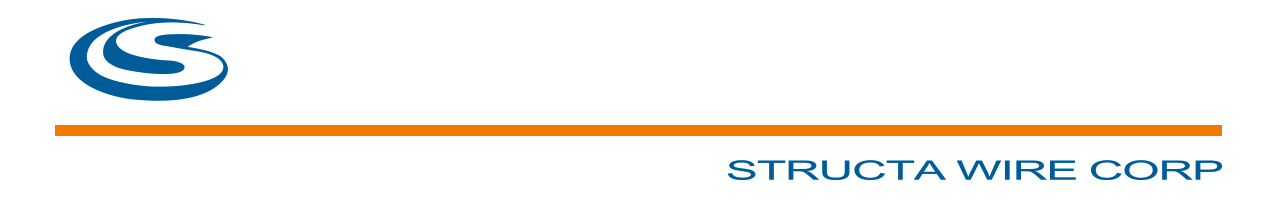 1 800 887 4708  Revised:  February 2018CSI Sections:092361 – Metal Lath 092400 -  Cement PlasteringWelded Wire Fabric LathAlternate to Expanded Metal Lath[Available] Manufacturers:Section 2.2 Metal LathB. Wire Lath – ASTM C 933, Class 1 Galvanized Coating complying with ASTM A 6412.   Structa Welded Wire Lath:  a) Structalath No 17. SF CR III: 1. Weight 1.0 lb/yd² (0.5 kg/sq.m)2. Finish – Class 1 Galvanized Coating complying with ASTM A6413. Alternate lath to 1.14 lb/yd² welded wire lath specified in ASTM C9334. As per IAPMO – UES 2017b)  Structalath 316 SF CR  - 3/16 furr depth for One Coat applications1. Weight 1.0 lb/yd² (0.5 kg/sq.m)2. Finish – Class 1 Galvanized Coating complying with ASTM A6413. Alternate lath to 1.14 lb/yd² welded wire lath specified in ASTM C9334. As per IAPMO – UES 2017c) Structalath Twin Trac 2.5 1. Weight 1.14 lb/yd² (0.62 kg/sq.m)2. Finish – Class 1 Galvanized Coating complying with ASTM A6413. Alternate lath to 2.5 lb/yd² diamond mesh metal lath specified in ASTM C 8474. As per IAPMO – UES 2017d) Structa Mega Lath1. Weight 1.95 lb/yd² (1.1 kg/sq.m)2. Finish – Class 1 Galvanized Coating complying with ASTM A6413. Alternate lath to 3.4 lb/yd² diamond mesh metal lath specified in ASTM C8474. As per IAPMO – UES 2017e) V Truss Wall & Ceiling – Rib Lath1. Weight 2.2 lb/yd²  (1.2 kg/sq.m)2. Finish – Class 1 Galvanized Coating complying with ASTM A6413. Alternate lath to 3.4 lb/yd² rib metal lath specified in ASTM C8474. As per IAPMO – UES 2017f) V Truss Corners – Exterior Corner Reinforcements1. Available in Straight, Bullnose, Arch & One Coat profiles2. Finish – Class 1 Galvanized Coating complying with ASTM A6413. As per IAPMO – UES 2017Installation – IAPMO – UES 2017a) Structalath IIIInstallation as per UES 2017 - The lath shall be applied to vertical surfaces having wood or metal supports or to horizontal wood, metal or concrete supports. The maximum support spacing shall be 16 inches (406 mm) center to center. Fastener type and spacing shall comply with ASTM C1063 or IRC Section R703.6.1 as applicable for welded wire lath, except that the fasteners shall attach the lath to the framing supports either at the furring crimps on the vertical cross wires, at the intersection of the longitudinal wire and cross wire, or at any point along the longitudinal wire. Refer to current manufacturers instructions posted @ http://www.structawire.coma) Structalath III 316 Installation as per UES 2017 - Fastener type and spacing as per ASTM C 1063 exceptthat fasteners may attach to the lath to framing supports either at the furring crimps onthe vertical cross wire, at the intersection of the longitudinal wire and cross wire or anypoint along the longitudinal wires. Maximum spacing of supports 16” OC. Refer tocurrent manufacturer's instructions posted @ http://www.structawire.comb) Structalath Twin Trac 2.5Installation as per UES 2017 - The lath shall be applied to vertical surfaces having wood or metal supports or to horizontal wood, metal or concrete supports. For use as an alternative to the 2.5 lb/yd2 (1.4 kg/m2) diamond mesh metal lath, the maximum support spacing shall comply with Table 3 of ASTM C1063 for 2.5 lb/yd2 (1.4 kg/m2) diamond mesh metal lath. The fastener type and spacing shall comply with ASTM C1063 or IRC Section R703.6.1 as applicable for diamond mesh metal lath, except that the fasteners shall attach the lath to the framing supports either at the furring crimps on the vertical cross wires, or at the intersection of the longitudinal wire and cross wire; or the lath may be installed by placing a nail or screw fastener between the two Twin Trac longitudinal wires, or a staple over any longitudinal wire.For use as an alternative to the 1.14 lb/yd2 (0.618 kg/m2) welded wire lath, the maximum support spacing shall comply with Table 3 of ASTM C1063 for 1.14 lb/yd2 (0.618 kg/m2) welded wire lath. Refer to current manufacturer's instructions posted @ http://www.structawire.comc) Structa Mega LathInstallation as per UES 2017 - The lath shall be applied to vertical surfaces having wood or metal supports or to horizontal wood, metal, or concrete supports. For use as an alternative to the 1.95 lb/yd² (0.993 kg./m²) welded wire lath specified in ASTM C933 the maximum support spacing shall be in accordance with Table 3 of ASTM C1063 for 1.95 lb/yd² (1.1 kg./m²) welded wire lath. Fastener type and spacing shall be as specified in ASTM C1063 or IRC Section R703.6.1 as applicable for 1.95 lb/yd² (1.1 kg./m²) welded wire lath, except that the fasteners shall attach to the lath to the framing supports either between the primary and secondary longitudinal wires, or there shall be a staple over any longitudinal wire. The lath shall be lapped a minimum of one mesh at sides. Ends shall be lapped a minimum of one mesh and shall occur over supports. Refer to current manufacturer's instructions posted @ http://www.structawire.comVertical Installation as per UES 2017 - Structa Mega Lath may be applied to vertical surfaces having horizontal metal support members (furring). The minimum metal thickness of the supports is No. 20 gauge [0.0359 inch (0.91 mm)]. For use as an alternative to the 1.95 lb/yd² (0.993 kg/m²) welded wire lath, the maximum support spacing shall be in accordance with Table 3 of ASTM C1063 for 1.95 lb/yd² (1.1 kg/m²) welded wire lath. For use as an alternative to the 1.4 lb/yd² (0.8 kg/m²) woven wire lath, the maximum support spacing shall be in accordance with Table 3 of ASTM C1063 for 1.4 lb/yd² (0.8 kg/m²) woven wire lath. For use as an alternative to 3.4 lb/yd² (1.8 kg/m²) diamond mesh metal lath, the maximum support spacing shall be in accordance with Table 3 of ASTM C1063 for 3.4 lb/yd² (1.8 kg/m²) diamond mesh metal lath. The long dimension of the lath shall be installed in a vertical orientation, with screw fastener type and spacing complying with ASTM C1063 or IRC Section R703.6.1 as applicable. Fasteners shall be located between the primary and secondary longitudinal wires and be long enough to penetrate metal support members. A minimum of 75 percent of the fasteners shall be positioned directly below the cross-wire wire. The horizontal metal support system shall be designed to support the gravity loads of the plaster-lath matrix and to resist wind loads in accordance with IBC or IRC. Refer to current manufacturer's instructions posted @ http://www.structawire.comd) V Truss Wall and Ceiling Lath (Structa Rib Lath)Installation as per UES 2017 - The lath shall be applied to vertical surfaces having wood or metal supports or to horizontal wood, metal, or concrete supports. For use as an alternative to the 3/8-inch (9.6 mm), 3.4 lb/yd2 (1.8 kg/m2) rib metal lath, the maximum support spacing shall be in accordance with Table 3 of ASTM C1063 for 3/8-inch (9.6 mm), 3.4 lb/yd2 (1.8 kg/m2) rib metal lath. Fastener type and spacing shall comply with ASTM C1063 or IRC Section R703.6.1 as applicable for rib metal lath, except that the fasteners shall attach the lath to the framing supports at every second rib, either at the furring crimps on the vertical cross wires, at the intersection of the longitudinal wire and cross wire, or at any point along the longitudinal wire that is welded to the furring crimp. The lath shall be lapped a minimum of one mesh at sides. End laps shall be a minimum of one mesh and shall occur over supports. The ends of sheets shall be staggered between courses. Refer to current manufacturer's instructions posted @ http://www.structawire.com